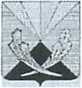 Контрольно-счетная палата муниципального района Челно-Вершинский446840, Самарская область, Челно-Вершинский район, с. Челно-Вершины, ул. Почтовая
,3,тел.: 2-12-53, e-mail: kontrol.ver@mail.ruЗаключение № 6на проект решения Собрания представителей района «О внесении изменений в решение Собрания представителей района «О бюджете муниципального района Челно-Вершинский на 2022 год и плановый период 2023 и 2024 годов»с. Челно-Вершины	28.09.2022г.Заключение по проекту решения Собрания представителей муниципального района Челно-Вершинский «О внесении изменений в решение Собрания представителей муниципального района Челно-Вершинский «О бюджете муниципального района Челно- Вершинский на 2022 год и плановый период 2023 и 2024 годов» 28.12.2021 года № 79 подготовлено в соответствии с Бюджетным кодексом Российской Федерации, Положением с бюджетном устройстве и бюджетном процессе в муниципальном районе Челно-Вершинский, утвержденным постановлением Собрания представителей муниципального района Челно-Вершинский от 31 марта 2021 года № 31, Положением о Контрольно-счетной палате муниципального района Челно-Вершинский, утвержденным решением Собрания представителей муниципального района Челно-Вершинский от 03.12.2021г. № 72.Внесенными изменениями доходы бюджета 2022 года муниципального района увеличились на 4058.0 тыс. руб. в том числе:- увеличение субсидии – на 1500.0 тыс. рублей, - увеличение субвенции – на 2558.0 тыс. руб.Дефицит бюджета-дефицит бюджета составит 25 639.0 тыс. руб.В расходной части увеличение в объеме 4058.0 тыс. руб., соответственно произойдет по разделу«Администрация муниципального района Челно-Вершинский» увеличение на сумму 1500.0 тыс., в том числе:- на основании Закона Самарской области от 21.09.2022 № 83-ГД, увеличены субсидии по проведению мероприятий по обеспечению бесперебойного снабжения коммунальными услугами населения Самарской области – 1 500.0 тыс. рублей,       2.Комитет по управлению муниципальным имуществом администрации муниципального района Челно-Вершинский увеличение е в объёме – 2558.0 тыс. руб. в том числе:на основании Закона Самарской области от 21.09.2022 № 83-ГД, увеличение субвенции на исполнение отдельных государственных полномочий Самарской области по обеспечению предоставления жилых помещений детям-сиротам – 2 558.0 тыс. рублей,Перераспределение средств в расходной части бюджета на 2022-2024 г.г. в пределах общего объема бюджетных ассигнований, предусмотренных бюджетом района:Уменьшение:- по Постановлению администрации муниципального района Челно-Вершинский от 26.09.2022 года №423, оказание материальной помощи в связи пожаром Герасимову Д. Н.- 10.0 тыс. руб.Параметры бюджета на 2022 годДоходы 374 098.0 тыс. руб.Расходы-399736.0 тыс. руб.Дефицит бюджета – 25 639,0 тыс. руб.ПредложенияПредставленный проект Решения «О внесении изменений в Решение Собрания представителей муниципального района Челно-Вершинский «О бюджете муниципального района Челно-Вершинский на 2022 год и плановый период 2023 и 2024 годов» от 28.12.2021 года № 79 соответствует требованиям Бюджетного кодекса Российской Федерации в части соблюдения законодательно установленных параметров бюджета, бюджетной классификации Российской Федерации, принципа сбалансированности бюджета.Контрольно-счетная палата муниципального района Челно-Вершинский считает возможным рассмотреть представленный проект Решения «О внесении изменений в решение Собрания представителей района «О бюджете муниципального района Челно-Вершинский на 2022 год и плановый период 2023 и 2024 годов» на заседании Собрания представителей.Председатель Контрольно-счетной палаты муниципального района Челно-Вершинский